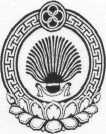 ХАЛЬМГ ТАҢҺЧИН                  ҮЛДЧН СЕЛӘНӘ МУНИЦИПАЛЬН                БҮРДӘЦИН             АДМИНИСТРАЦАДМИНИСТРАЦИЯ УЛЬДЮЧИНСКОГО СЕЛЬСКОГО МУНИЦИПАЛЬНОГО ОБРАЗОВАНИЯ РЕСПУБЛИКИ КАЛМЫКИЯ359032, Республика Калмыкия, Приютненский район, с. Ульдючины, ул. Северная, 23                             (84736) 9-7-1-82, 9-71-20, e-mail: smo.Ulduchiny@mail.ru                                                 ПОСТАНОВЛЕНИЕ № 19                                  «04» мая 2018 г  Об утверждении порядка уведомления муниципальным служащим администрации Ульдючинского сельского муниципального образования Республики Калмыкия о выполнении иной оплачиваемой работыВ соответствии с частью второй статьи 11 Федерального закона от 02.03.2007 № 25-ФЗ «О муниципальной службе в Российской Федерации, во исполнение  Федерального Закона от 25.12.2008 № 273-ФЗ «О противодействии коррупции», с целью предотвращения конфликта интересов на муниципальной службе, администрация Ульдючинского сельского муниципального образования Республики Калмыкия,                                                              постановляет: 1. Утвердить Порядок уведомления муниципальным служащим администрации Ульдючинского сельского муниципального образования Республики Калмыкия о выполнении иной оплачиваемой работы (прилагается).2. Ведущему специалисту администрации Ульдючинского сельского муниципального образования Ховаловой Л.В. ознакомить муниципальных служащих администрации Ульдючинского сельского муниципального образования под роспись.3. Контроль  за исполнением данного постановления оставляю за собой.    4. Настоящее постановление вступает в силу с момента его подписания,  подлежит официальному  обнародованию (опубликованию) и размещению на официальном сайте  Приютненского района в сети Интернет: http://priutnoe.rk08.ruГлава СМО __________________ Б.И. СанзыровПриложение  к  постановлению администрации Ульдючинского сельского муниципального                                                                                                                             образования Республики Калмыкияот  «04» мая 2018 года  № 19ПОРЯДОКуведомления  муниципальными служащими  администрации Ульдючинского сельского муниципального образования Республики Калмыкия о выполнении иной оплачиваемой работы1. Настоящий Порядок разработан на основании части 2 статьи 11 Федерального закона от 02.03.2007 № 25-ФЗ «О муниципальной службе в Российской Федерации» с целью предотвращения конфликта интересов на муниципальной службе и устанавливает процедуру уведомления представителя нанимателя (работодателя) о выполнении муниципальным служащим администрации Ульдючинского сельского муниципального образования Республики Калмыкия иной оплачиваемой работы.2. Муниципальный служащий вправе с предварительным письменным уведомлением представителя нанимателя (работодателя) выполнять иную оплачиваемую работу, если это не повлечет за собой конфликт интересов.3. Под конфликтом интересов понимается ситуация, при которой личная заинтересованность муниципального служащего влияет или может повлиять на объективное исполнение им должностных обязанностей и при которой возникает или может возникнуть противоречие между личной заинтересованностью муниципального служащего и законными интересами граждан, организаций, общества, Российской Федерации, Республики Калмыкия, муниципального образования, способное привести к причинению вреда этим законным интересам граждан, организаций, общества, Российской Федерации, Республики Калмыкия, муниципального образования.4. Выполнение муниципальным служащим иной регулярной оплачиваемой работы должно осуществляться в свободное от основной работы время в соответствии с требованиями трудового законодательства о работе по совместительству.5. Муниципальный служащий, планирующий выполнять иную оплачиваемую работу, направляет в кадровую службу органа местного самоуправления Ульдючинского сельского муниципального образования Республики Калмыки уведомление в письменной форме (приложение №1).Указанное уведомление должно быть направлено в срок не менее чем за семь рабочих дней до начала выполнения иной оплачиваемой работы.Регистрация уведомления осуществляется кадровой службой в день его получения в журнале регистрации уведомлений об иной оплачиваемой работе (приложение №2) и передается представителю нанимателя (работодателю) для принятия решения не позднее дня, следующего за днем регистрации.6. Уведомление о предстоящем выполнении иной оплачиваемой работы должно содержать:- наименование и характеристику деятельности организации, в которой предполагается осуществлять иную оплачиваемую работу;- наименование должности по иной оплачиваемой работе, основные обязанности, описание характера работы;- график занятости (сроки и время выполнения иной оплачиваемой работы).7. Представитель нанимателя (работодатель) в бланке уведомления подтверждает, что выполнение муниципальным служащим иной оплачиваемой работы не приведет к возникновению конфликта интересов и предполагаемый график иной работы не препятствует исполнению муниципальным служащим должностных обязанностей по замещаемой должности муниципальной службы в течение установленной продолжительности служебного времени в рабочую неделю.8. В случае если представитель нанимателя (работодатель) возражает против выполнения муниципальным служащим иной оплачиваемой работы, в бланке уведомления он обосновывает свое мнение о том, что иная оплачиваемая работа муниципального служащего может привести к конфликту интересов.Уведомление муниципального служащего о выполнении иной оплачиваемой работы в течение трех дней направляется в комиссию по соблюдению требований к служебному поведению муниципальных служащих и урегулированию конфликта интересов, действующую в администрацию Ульдючинского сельского муниципального образования Республики Калмыки (далее - комиссия).9. По итогам рассмотрения уведомления комиссия принимает одно из двух решений:а) установить, что в рассматриваемом случае не содержится признаков личной заинтересованности муниципального служащего, которая может привести к конфликту интересов;б) установить факт наличия личной заинтересованности муниципального служащего, которая приводит или может привести к конфликту интересов.10. Решение комиссии об отсутствии признаков личной заинтересованности муниципального служащего, которая может привести к конфликту интересов, является основанием для согласования уведомления представителем нанимателя (работодателем).11. В случае установления комиссией факта наличия конфликта интересов муниципальный служащий не вправе выполнять иную оплачиваемую работу.12. По итогам рассмотрения уведомления представитель нанимателя (работодатель) направляет его в кадровую службу для приобщения к личному делу муниципального служащего и уведомления последнего о результатах его рассмотрения.13. В случае изменения графика выполнения иной оплачиваемой работы, а также иных обстоятельств, связанных с выполнением такой работы, муниципальный служащий уведомляет представителя нанимателя (работодателя) в соответствии с настоящим Порядком.Приложение № 1к Порядку уведомления муниципальным служащим администрации Ульдючинского сельского муниципального образования                                                                                                                          Республики Калмыки о выполнении иной оплачиваемой работыУВЕДОМЛЕНИЕМУНИЦИПАЛЬНОГО СЛУЖАЩЕГО О ВЫПОЛНЕНИИ ИНОЙ ОПЛАЧИВАЕМОЙ РАБОТЫ    В  соответствии  с  пунктом  2 статьи 11 Федерального закона от 2 марта 2007 года №25-ФЗ "О муниципальной службе в Российской Федерации"Я, ___________________________________________________________________________(фамилия, имя, отчество)замещающий должность муниципальной службы ___________________________________                                                                                         (наименование должности)Намерен (а) с "___" _______________ 20__ г.    по     "___" ______________ 20___ г. заниматься (занимаюсь) иной оплачиваемой деятельностью (нужное подчеркнуть), выполняя работу ______________________________________________________________                                   (по трудовому договору, гражданско-трудовому договору)в ___________________________________________________________________________(полное наименование организации)Работа _______________________________________________________________________(конкретная работа или трудовая функция)будет выполняться в свободное от основной работы время и не повлечет за собой конфликт интересов."___" ______________ 20__ г.              __________________         ____________________                                                                           (подпись)                               ФИОМнение представителя нанимателя (работодателя)________________________________ ____________ _____________________________"__" ____________ 20___ г.                       (подпись)                  (Ф.И.О.)Приложение № 2к Порядку уведомления муниципальным служащим администрации Ульдючинского сельского муниципального образования                                                                                                                          Республики Калмыки о выполнении иной оплачиваемой работыЖУРНАЛрегистрации уведомлений об иной оплачиваемой работе,поступивших от муниципальных служащихАдминистрации Ульдючинского сельского муниципального образования Республики Калмыкия№п/пФамилия,имя,отчество,замещаемаядолжностьмуниципальногослужащего,представившегоуведомлениеДатарегистрацииуведомленияФамилия,имя,отчествосотрудникаи подпись,принявшегоуведомлениеДатанаправленияуведомленияпредставителюнанимателя,работодателюДатарассмотренияуведомления,краткоесодержаниерезолюцииСведения орассмотренииуведомлениякомиссиейпо соблюдениютребованийк служебномуповедению ирегулированиюконфликтаинтересов(в случаерассмотрения)1234567